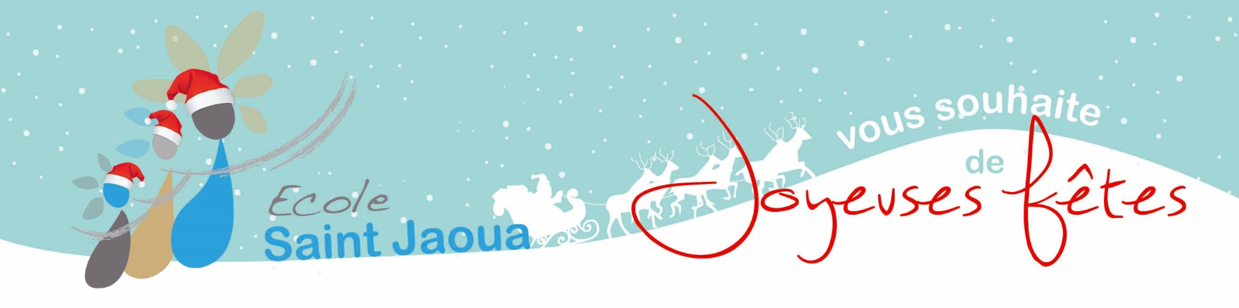 Lettre d’informations aux parents N°4 :Période de Noël à St Jaoua :La Mairie a posé sa boite aux lettres de Noël sur son parvis comme l'année dernière. 

Les enfants sont invités à y déposer leurs lettres au Père Noël. 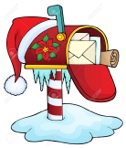 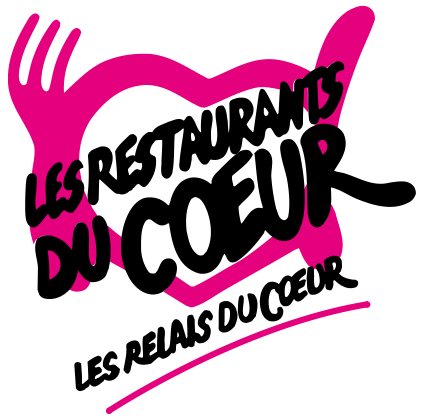                 Le calendrier de l’Avent inversé : Cette année, nous voulons profiter de ce temps de préparation à Noël pour, en école, nous tourner vers les autres, en particulier les plus démunis par l’intermédiaire des restos du cœur. Dans chaque classe va être proposé aux enfants un calendrier de l’Avent inversé. Ainsi, les élèves seront tour à tour invités à apporter, un jour de décembre, un petit présent qui sera glissé dans le « panier à garnir » de sa classe : denrées alimentaires (qui se conservent bien !), produits d’hygiène (dentifrice, savon…) Pour les élèves de maternelle, un petit cœur rose sera accroché à côté du porte-manteau de votre enfant pour vous signaler son tour. Les 7 paniers garnis de l’école seront offerts à l’antenne brestoise des restos du cœur. Une bénévole viendra également expliquer aux enfants le but de l’association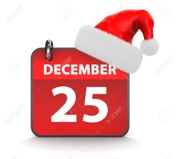                  Vacances scolaires : Elles démarrent le vendredi 16/11 au soir et la reprise se fera le mardi 03/01/23 au matin. Le directeur A.LagadecLundi 12Jeudi 15Vendredi 16Spectacle de Noël offert par la municipalité                 -9h30 : maternelles et les primaires à la Forge            Le gardien du phare (compagnie Rose de Sable) Visite du père Noël aux maternelles et aux CP Célébration de l’Avent à l’église (10h30)Ouverte à tous ! Repas de Noël à la cantineGoûter de l’APEL à 16h20Puis marché de Noël de la commune